Publicado en   el 19/06/2015 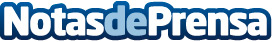 Mesa contratación CANTUR eleva propuesta adjudicación a Shepart-Casli construcción Teleférico PasDatos de contacto:Nota de prensa publicada en: https://www.notasdeprensa.es/mesa-contratacion-cantur-eleva-propuesta Categorias: Cantabria Construcción y Materiales http://www.notasdeprensa.es